STAFF EMIS: Reporting to ODE Correctly FY18Staff EMIS reporting has changed.  Those changes are highlighted below.   Staff EMIS reporting period “L” reports in two periods.  The first period for FY17 October 4 – January 31.  The second period for FY17 February 7 – July 14   (period dates are subject to change and will be announced by ODE).SCENARIO 1-Employee Fulfilled ContractEmployees who resign or retire at the end of the school year (fulfilled their contract): Report them with a SEPARATION DATE AND REASON prior to closing the fiscal year.  After the FY has been closed (once the Staff/Course “L” EMIS reporting periods are closed for good) or HCC has created USPEMX.SEQ (FYE Staff Snapshot) you would change the employee to NO to REPORT TO EMIS. Their STATUS CODE will never be U.  SCENARIO 2-Employee did not resign prior to the end of the FY (no attendance days in new FY)Employee did not resign prior to the end of the FY.  They notify the district after the FY is closed that they will not be returning.  This employee has no attendance days in the new FY:Report them with a SEPARATION DATE AND REASON (separation date should be the employee’s contract start date, for their position, in the new Fiscal Year), change Position Status Code to “U”.Once the Staff/Course “L” EMIS reporting periods are closed for good in the new FY) or HCC has created USPEMX.SEQ (FYE Staff Snapshot) you would change the employee to NO to REPORT TO EMIS. SCENARIO 3-Employee resigns prior to end of their contractIf the employee begins working in the new FY BUT leaves the district prior to the end of the school year (example: resigns in December) you would continue to report this employee with a Status Code of C until the end of the Fiscal Year.  Please remember to enter a SEPARATION DATE AND REASON at the time the employee resigns.   At the end of the FY (once the Staff/Course “L” EMIS reporting periods are closed for good) or HCC has created USPEMX.SEQ(FYE Staff Snapshot) you would change the employee to NO to REPORT TO EMIS.  This employee would never report with a Status Code U.SCENARIO 4-District Missed entering Separation Date and ReasonIn the event you forgot to enter a SEPARATION DATE AND REASON for an employee who left mid-year, (didn’t realize the error until the end of the FY) you would say NO to REPORT TO EMIS (because you could not report an employee who left mid-year of a previous fiscal year, in the current Fiscal Year.)  Your EMIS Coordinator would need to submit a Missing Staff Override Request in the Flat File Editor supplying ODE with the information required in the screenshot below.  There are additional steps to submit the Missing Staff Override.  Please have your EMIS Coordinator contact Student Services if they need assistance.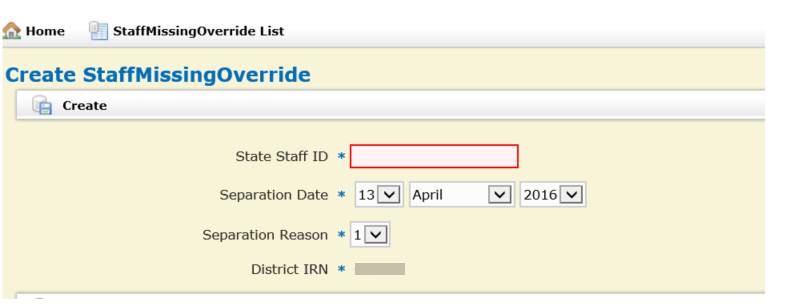 